ВЫСТАВКА ДЕТСКИХ РИСУНКОВ«ПРАВОСЛАВНЫЕ ХРАМЫ РОССИИ»В нашем детском саду открылась выставка детских рисунков «Православные храмы России». 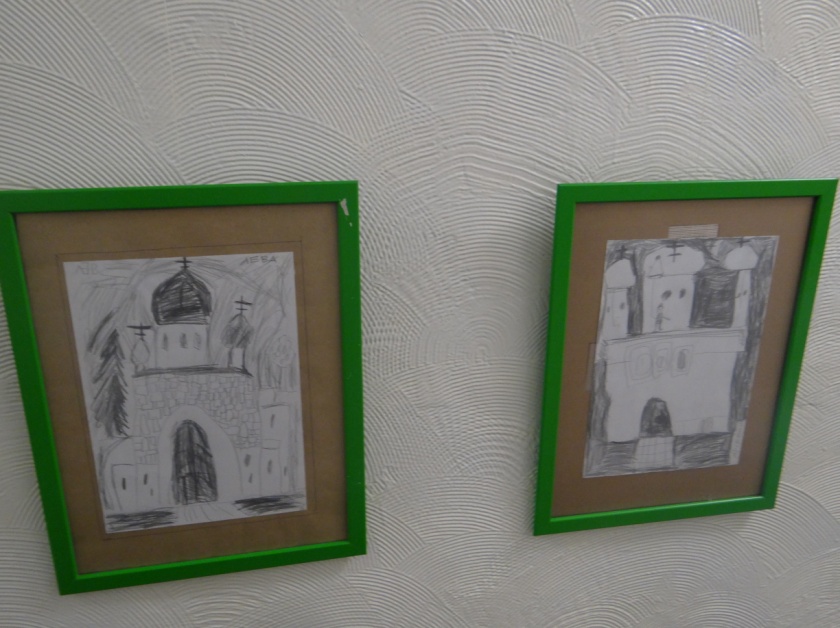 Удивительно красивые рисунки, выполненные в технике графики, украсили холл первого этажа. Целью выставки является духовное, нравственное и патриотическое воспитание подрастающего поколения, просветительское  знакомство с православной культурой, а также развитие творческих способностей наших ребят. С помощью этой выставки появилась замечательная возможность рассказать нашим детям о традициях предков, о Православии. Открытость и теплота детских сердец через видимые образы храмов наполняет радостью и сердца взрослых людей. Благодарим преподавателя изодеятельности Болдырева Виктора Николаевича за подготовку наших ребят к выставке.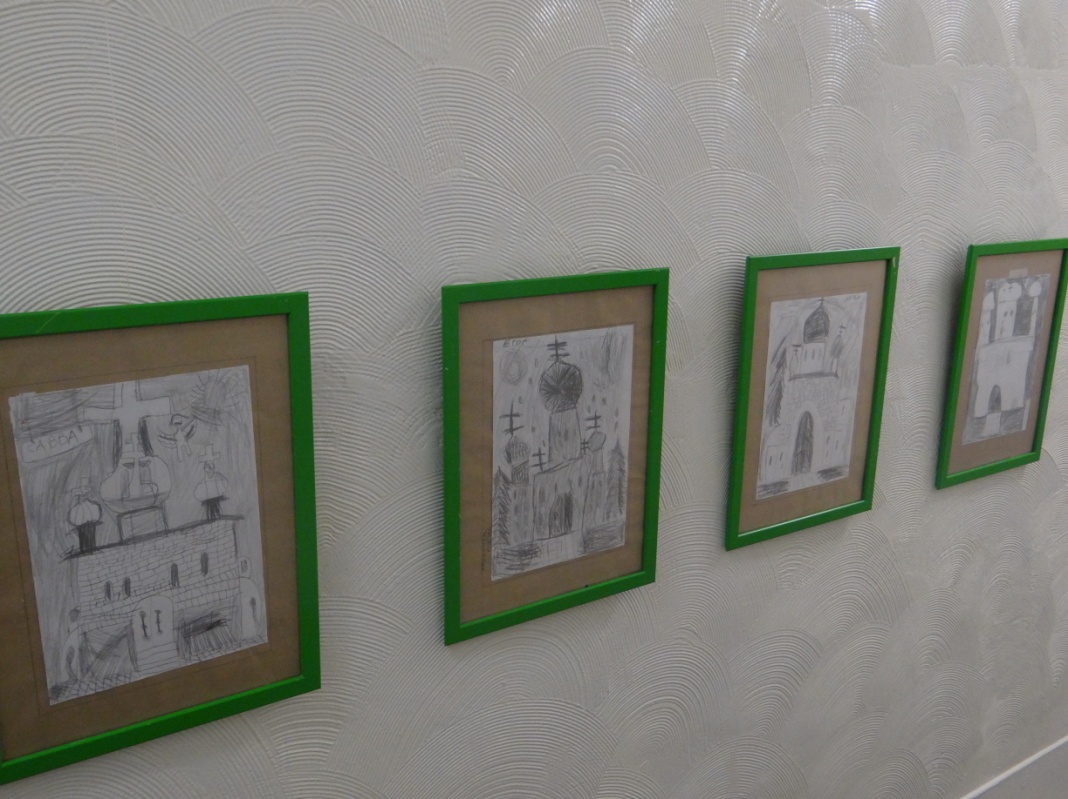 Приходите полюбоваться!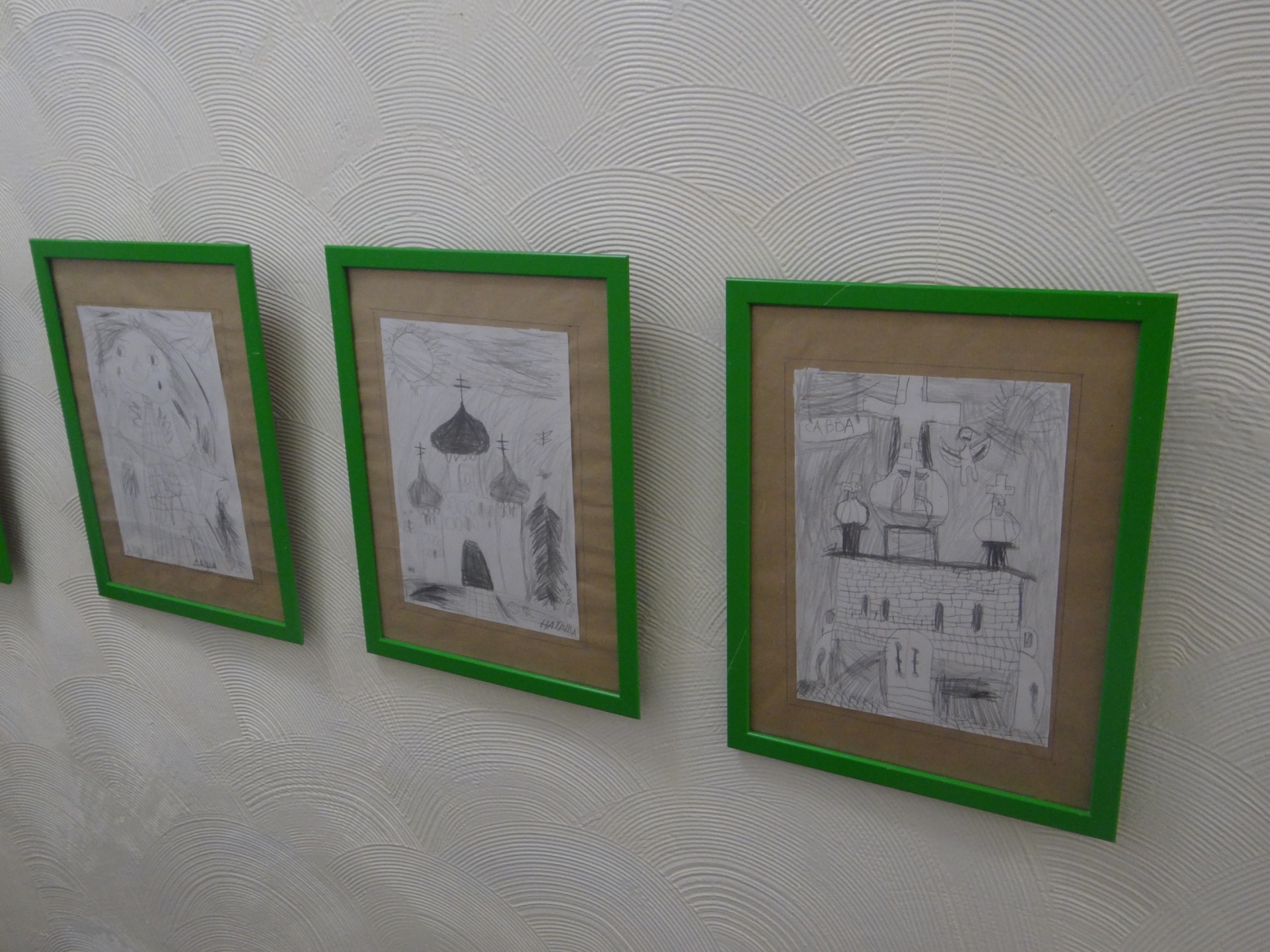 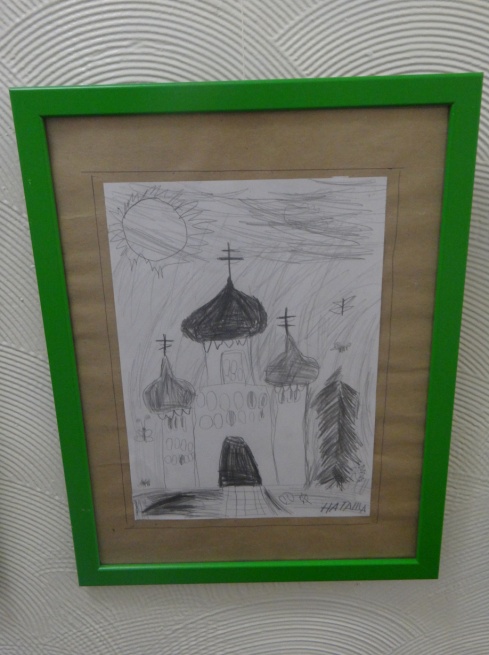 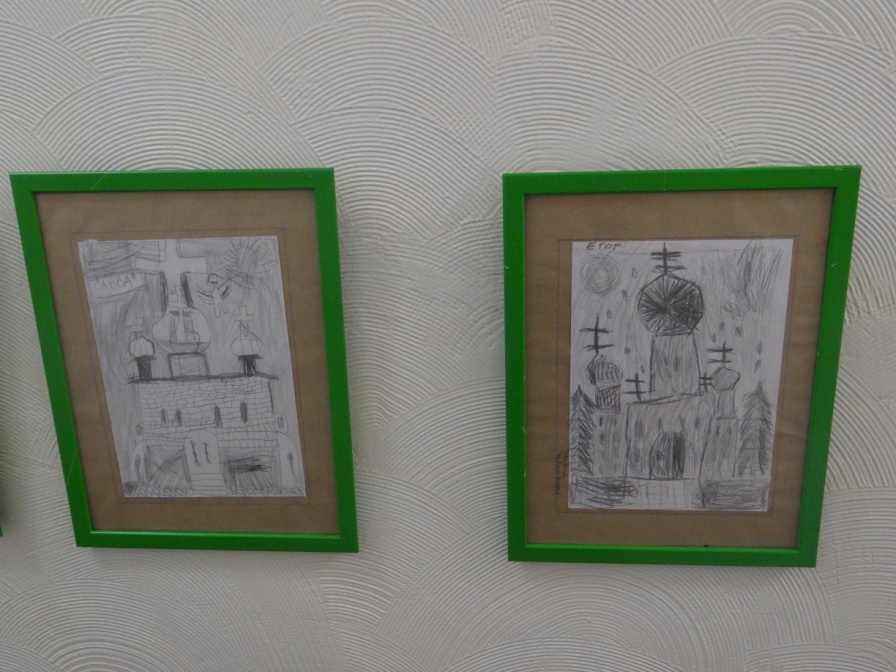 